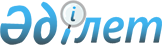 О внесении изменений в приказ Министра национальной экономики Республики Казахстан от 5 июня 2015 года № 421 "Об утверждении Перечня сведений, необходимых для осуществления камерального контроля, а также Правил их представления уполномоченными органами в сфере таможенного дела и в области технического регулирования, органами по подтверждению соответствия и испытательными лабораториями (центрами)"
					
			Утративший силу
			
			
		
					Приказ Министра национальной экономики Республики Казахстан от 11 ноября 2016 года № 474. Зарегистрирован в Министерстве юстиции Республики Казахстан 5 января 2016 года № 14645. Утратил силу приказом Министра здравоохранения Республики Казахстан от 25 ноября 2020 года № ҚР ДСМ-202/2020.
      Сноска. Утратил силу приказом Министра здравоохранения РК от 25.11.2020 № ҚР ДСМ-202/2020 (вводится в действие по истечении десяти календарных дней после дня его первого официального опубликования).
      В соответствии с пунктом 6 статьи 21 Кодекса Республики Казахстан от 18 сентября 2009 года "О здоровье народа и системе здравоохранения", а также подпунктом 111) пункта 16 Положения о Министерстве национальной экономики Республики Казахстан, утвержденного Постановлением Правительства Республики Казахстан от 24 сентября 2014 года № 1011, ПРИКАЗЫВАЮ:
      1. Внести в приказ Министра национальной экономики Республики Казахстан от 5 июня 2015 года № 421 "Об утверждении Перечня сведений, необходимых для осуществления камерального контроля, а также Правил их представления уполномоченными органами в сфере таможенного дела и в области технического регулирования, органами по подтверждению соответствия и испытательными лабораториями (центрами)" (зарегистрированный в Реестре государственной регистрации нормативных правовых актов за № 11904, опубликованный в информационно-правовой системе "Әділет" 14 сентября 2015 года) следующие изменения:
      Перечень сведений, необходимых для осуществления камерального контроля, утвержденный указанным приказом изложить в редакции согласно приложению к настоящему приказу;
      в Правилах представления перечня сведений, необходимых для осуществления камерального контроля уполномоченными органами в сфере таможенного дела и в области технического регулирования, органами по подтверждению соответствия и испытательными лабораториями (центрами), утвержденных указанным приказом:
      пункты 3 и 4 изложить в следующей редакции:
      "3. Уполномоченные органы в сфере таможенного дела и в области технического регулирования письменно уведомляют ведомство об определении должностных лиц, ответственных за подготовку, передачу сведений в соответствии с настоящими Правилами, в случае автоматизации процесса сведения передаются в автоматическом режиме и должностным лицам предоставляются права доступа к системе.
      4. Сведения представляются уполномоченными органами в сфере таможенного дела и в области технического регулирования в ведомство путем оформления сопроводительного письма с приложением информации на электронном носителе, в случае автоматизации передаются в автоматическом режиме в сроки, предусмотренные в пунктах 5 и 7 настоящих Правил. 
      В случае автоматизации процесса камерального контроля ответственным должностным лицам предоставляются права доступа для передачи сведений в систему в автоматическом режиме.
      Прилагаемая к сопроводительному письму информация (сведения) направляется в одном из перечисленных форматов (Excel, SQL, DBF) по каналам связи или на электронных носителях.";
      пункт 8 исключить. 
      2. Комитету по защите прав потребителей Министерства национальной экономики Республики Казахстан в установленном законодательством Республики Казахстан порядке обеспечить:
      1) государственную регистрацию настоящего приказа и его официальное опубликование;
      2) в течение десяти календарных дней со дня государственной регистрации настоящего приказа в Министерстве юстиции Республики Казахстан его направление в Республиканское государственное предприятие на праве хозяйственного ведения "Республиканский центр правовой информации" Министерства юстиции Республики Казахстан для размещения в Эталонный контрольный банк нормативных правовых актов Республики Казахстан;
      3) размещение настоящего приказа на интернет-ресурсе Министерства национальной экономики Республики Казахстан;
      4) в течение десяти рабочих дней после государственной регистрации настоящего приказа в Министерстве юстиции Республики Казахстан представление в Юридический департамент Министерства национальной экономики Республики Казахстан сведений об исполнении мероприятий, предусмотренных подпунктами 1), 2) и 3) пункта 2 настоящего приказа.
      3. Контроль за исполнением настоящего приказа возложить на курирующего вице-министра национальной экономики Республики Казахстан.
      4. Настоящий приказ вводится в действие по истечении десяти календарных дней после дня его первого официального опубликования.
      "СОГЛАСОВАН"   
      Министр по инвестициям и развитию   
      Республики Казахстан   
      _________________ Ж. Касымбек   
      от 18 ноября 2016 года
      "СОГЛАСОВАН"   
      Министр финансов   
      Республики Казахстан   
      ________________ Б. Султанов   
      от 29 ноября 2016 года Перечень сведений, необходимых для осуществления
камерального контроля
      1. Перечень сведений, необходимых для осуществления камерального контроля предоставляемый уполномоченным органом в сфере таможенного дела:
      1) страна отправления;
      2) регистрационный номер декларации на товары (далее – ДТ);
      3) департамент государственных доходов декларирования;
      4) страна происхождения товара;
      5) бизнес-партнер;
      6) фамилия, имя, отчество (при его наличии)/наименование участника внешнеэкономической деятельности (далее – УВЭД);
      7) индивидуальный идентификационный номер (далее – ИИН)/бизнес идентификационный номер (далее – БИН) УВЭД;
      8) УВЭД, юридический адрес;
      9) код товара по товарной номенклатуре внешнеэкономической деятельности Евразийского экономического союза (далее – ТН ВЭД ЕАЭС);
      10) наименование товара;
      11) описание товара из ДТ;
      12) вес товара, нетто (килограмм);
      13) количество в дополнительных единицах измерения (далее – ДЕИ); 
      14) местонахождение товара; 
      15) регистрационные номера и даты сертификатов соответствия или деклараций о соответствии на товар;
      16) отметка об условном выпуске товара.
      2. Перечень сведений, необходимых для осуществления камерального контроля предоставляемый уполномоченным органом в области технического регулирования:
      1) фамилия, имя, отчество (при его наличии)/наименование, адрес, БИН/ИИН заявителя;
      2) наименование изготовителя (производителя);
      3) код (коды) по товарной номенклатуре внешнеэкономической деятельности Евразийского экономического союза (ТН ВЭД ЕАЭС);
      4) количественные сведения по товарам;
      5) информация о нормативных правовых актах и нормативных документах, на соответствие требованиям которых проводилось подтверждение соответствия;
      6) информация о документах, представленных заявителем в орган по подтверждению соответствия в качестве доказательства соответствия продукции требованиям нормативных правовых актов, информация о проведенных исследованиях (испытаниях) и измерениях (дата, номер протокола испытаний, наименование и номер аттестата аккредитации испытательной лаборатории, выдавшей протокол испытаний, дата, номер иностранного сертификата, наименование органа его выдавшего);
      7) дата и причина приостановления, возобновления или прекращения действия сертификата соответствия (декларации о соответствии);
      8) дата, срок продления действия сертификата соответствия (декларации о соответствии) и основание для его продления;
      9) сведения о приложении (приложениях) к сертификату соответствия (декларации о соответствии);
      10) наименование, адрес, номер и дата выдачи аттестата аккредитации органа по подтверждению соответствия, выдавшего (зарегистрировавшего) сертификат соответствия (декларацию о соответствии);
      11) фамилия, имя, отчество (при его наличии) руководителя органа по сертификации, выдавшего (зарегистрировавшего) сертификат соответствия (декларацию о соответствии);
      12) фамилия, имя, отчество (при его наличии) эксперта-аудитора (эксперта), адрес;
      13) информация о продукции, позволяющая ее идентифицировать;
      14) дополнительная информация, указанная в соответствующей позиции сертификата соответствия (декларации о соответствии);
      15) срок действия, регистрационный номер сертификата соответствия (декларации о соответствии), учетный номер бланка, на котором оформлен сертификат соответствия (декларация о соответствии).
					© 2012. РГП на ПХВ «Институт законодательства и правовой информации Республики Казахстан» Министерства юстиции Республики Казахстан
				
Министр
национальной экономики
Республики Казахстан
К. БишимбаевПриложение
к приказу Министра
национальной экономики
Республики Казахстан
от 11 ноября 2016 года № 474
Приложение 1
к приказу Министра
национальной экономики
Республики Казахстан
от 5 июня 2015 года № 421